Проект НПА от 18.03.2022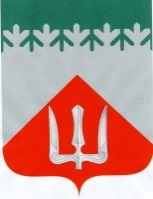 А Д М И Н И С Т Р А Ц И ЯВолховского муниципального районаЛенинградской  областиП О С Т А Н О В Л Е Н И Еот _________________                                                                                    № ____ВолховО внесении изменений в постановление администрации Волховского муниципального района от 03 декабря 2018 года  № 3339 «Об утверждении муниципальной программы Волховского муниципального района «Развитие физической культуры и спорта в  Волховском муниципальном районе»В соответствии с решением Совета депутатов Волховского муниципального района  от 27 декабря 2021г. № 59 «О районном бюджете Волховского муниципального района Ленинградской области на 2022 год и плановый период 2023 и 2024 годов»,  постановлением  администрации Волховского муниципального района от 02 сентября 2019г. № 2233  «Об утверждении Порядка разработки, реализации  и оценки эффективности муниципальных программ Волховского муниципального района  и МО город Волхов Волховского муниципального района» (с изменениями от 24.11.2021г. № 3251), постановлением администрации Волховского муниципального района от 31.10.2018 № 3028 «Об утверждении перечня муниципальных программ Волховского муниципального  района  Ленинградской  области»  (с  изменением от  11.11.2021г. № 3175), пп.2 п.1 ст. 30 Устава Волховского муниципального района, п о с т а н о в л я ю:1. Внести изменения в постановление администрации Волховского муниципального района от 03 декабря 2018 года № 3339 «Об утверждении муниципальной программы Волховского муниципального района  «Развитие физической культуры и спорта в Волховском муниципальном районе» изложив приложение к вышеуказанному постановлению в редакции приложения к настоящему постановлению.2. Считать утратившим силу постановление администрации Волховского муниципального района от 16 февраля 2022 года                              № 434 «О внесении изменений в постановление администрации Волховского муниципального района от 03 декабря 2018 года  № 3339 Об утверждении муниципальной программы Волховского муниципального района «Развитие физической культуры и спорта в  Волховском муниципальном районе».3. Настоящее постановление подлежит опубликованию в официальном периодическом печатном издании и размещению в информационно-коммуникационной сети «Интернет» на официальном сайте администрации Волховского муниципального района.4. Настоящее постановление вступает в силу на следующий день после его официального опубликования.5. Контроль за исполнением настоящего  постановления  возложить  на  заместителя главы администрации по социальным вопросам.  Глава администрации                                                                          А.В. Брицунисп. Ю.А. Корсак, 79-628Приложение  к постановлению администрации  Волховского муниципального районаот «___» _________ 20___ года № ______Муниципальная программаВолховского муниципального района «Развитие физической культуры и спорта в Волховском муниципальном районе»I. Паспорт муниципальной программы Волховского муниципального района «Развитие физической культуры и спорта в Волховском муниципальном районе»II. Общая характеристика, основные проблемы и прогноз развития сферы реализации муниципальной программы.Проблемы сферы физической культуры в современной России можно подразделить на несколько направлений:1. Недостаточное привлечение населения к регулярным занятиям физической культурой;2. Несоответствие уровня материальной базы и инфраструктуры физической культуры и спорта задачам развития массового спорта в стране и их моральный и физический износ;3. Отсутствие условий для занятий физической культурой и спортом лиц с ограниченными возможностями здоровья и инвалидов;4. Утрата традиций российского спорта высших достижений;Негативные тенденции в физической культуре в Волховском муниципальном районе  призваны изменить Подпрограммы  муниципальной программы «Развитие физической культуры и  спорта в Волховском муниципальном районе »", а именно подпрограмма 1 . Развитие физической культуры и массового спорта в Волховском  муниципальном районе, подпрограмма 2.    Развитие адаптивной физической культуры и спорта для лиц с ограниченными  возможностями здоровья в Волховском муниципальном районе. Подпрограмма 3. Развитие объектов физической культуры и спорта в Волховском муниципальном районе.Основные мероприятия этой программы связаны с развитием массового спорта и направлены на:а) развитие физической культуры и спорта в образовательных учреждениях;б) развитие физической культуры и спорта по месту жительства граждан;в) организацию пропаганды физической культуры и спорта;г) финансирование развития и модернизации спортивных сооружений и пропаганды физической культуры и спорта;Люди с ограниченными возможностями здоровья также нуждаются в заботе профессионалов в области физической культуры. Работа этих специалистов с гражданами, имеющими ограничения здоровья, подчинена, в основном, двум целям. Первая – это работа в рамках медицинской реабилитации пациентов лечебных или лечебно-санаторных учреждений. Здесь могут работать специалисты по лечебной физической культуре, массажу, гигиене. Другой целью работы по ФК с людьми, имеющими небольшие ограничения здоровья, и с инвалидами является социальная реализация таких граждан через пара-олимпийское движение и адаптивную физическую культуру.Целевая направленность физкультуры – укрепление социального здоровья (правильно организованный труд, отдых, направленный на сохранность здоровья и т.п.), психического здоровья (умение использовать средства и методы психического равновесия, умение противостоять негативным эффектам проф. деятельнолсти, окружающей среды, а также, развитие стрессоустойчивости), укрепление физического здоровья.Повышение интереса населения Ленинградской области к занятиям физической культурой и спортом, увеличение доли населения Ленинградской области, систематически занимающегося физической культурой и спортом; 
развитие инфраструктуры для занятий массовым спортом и физической культурой по месту жительства, развитие материально-технической базы спорта высших достижений, в том числе для подготовки олимпийского резерва.Прогноз развития сферы реализации муниципальной программы - Создание условий для занятий физической культурой и спортом по месту жительства практически для всех категорий граждан; - Увеличение количества граждан систематически занимающихся физической культурой и спортом до 50 % от общего числа жителей Волховского муниципального района.- Увеличение доли  лиц с ограниченными возможности здоровья и инвалидов, систематически занимающихся физической культурой и спортом, в об-щей численности данной категории населения до 10 % от общего числа лиц с ограниченными возможности здоровья и инвалидов.- Рост уровня обеспеченности населения спортивными сооружениями, исходя из единовременной пропускной способности объектов спорта.- Ввод новых спортивных объектов.III. Цели и  задачи муниципальной программыСтратегическая цель развития Волховского муниципального района на долгосрочную перспективу - повышение качества жизни населения.Муниципальная программа направлена на создание условий, обеспечивающих возможность здорового образа жизни граждан, систематических занятий физической культурой и спортом В рамках достижения поставленной цели необходимо обеспечить решение следующих задач:1. Развитие физкультурно-спортивной активности населения.2. Развитие адаптивной физической культуры и спорта для лиц с ограниченными возможностями здоровья и инвалидов.3. Развитие объектов физической культуры и спорта в Волховском муниципальном районе.IV. Информация о проектах, мероприятиях, направленных на достижение целей проектов, и комплексах процессных мероприятий.Проектная часть:1. Федеральный проект «Развитие физической культуры и массового спорта» - реализация мероприятий направленных на  строительство и реконструкцию спортивных объектов на территории Волховского муниципального района. Финансирование направлено на строительство ледовой арены в городе Волхов. Также финансирование работ по подготовке ПСД по строительству плоскостных спортивных сооружений на территории Новоладожского городского поселения.2. Федеральный проект "Спорт - норма жизни"  - реализация мероприятий направленных на разработку проектно-сметной документации строительства спортивных объектов на территории Волховского муниципального района.Процессная часть:1. Комплекс процессных мероприятий «Создание благоприятных условий для развития новых видов спорта» - мероприятия направленные на обеспечение подготовки и участие сборных команд Волховского муниципального района во всероссийских, международных, областных физкультурных мероприятиях и спортивных соревнованиях среди различных групп населения.2. Комплекс процессных мероприятий "Популяризация физической культуры и спорта" — мероприятия направленные на организацию и проведение районных мероприятий и спортивных соревнований по различным  видам спорта среди различных групп населения, приобретение наградной и спортивной атрибутики, типографской и сувенирной продукции, реализацию мероприятий по внедрению Всероссийского физкультурно-спортивного комплекса "Готов к труду и обороне" (ГТО).3. Комплекс процессных мероприятий  "Развитие адаптивной физической культуры и спорта" — мероприятия направленные на проведение и участие в физкультурных мероприятиях и спортивных соревнованиях, спартакиадах для лиц с ограниченными возможностями и инвалидов по различным  видам спорта.Приложение № 1 к муниципальной программе Волховского муниципального района «Развитие физической культуры и спорта в Волховском муниципальном районе»СВЕДЕНИЯо показателях (индикаторах) муниципальной программы«Развитие физической культуры и спорта в Волховском муниципальном районе» и их значенияхПриложение № 2 к муниципальной программе Волховского муниципального района «Развитие физической культуры и спорта в Волховском муниципальном районе»Порядок сбора информации и методика расчета показателей муниципальной программыПриложение № 3 к муниципальной программе Волховского муниципального района «Развитие физической культуры и спорта в Волховском муниципальном районе»Сроки реализации муниципальной программы2022 — 2024 годаОтветственный исполнитель программыОтдел  по спорту, молодежной политике администрации Волховского муниципального районаЦель муниципальной программыСоздание условий, обеспечивающих возможность здорового образа жизни граждан, систематических занятий физической культурой и спортомЗадачи программы1. Развитие физкультурно-спортивной активности населения.2. Развитие адаптивной физической культуры и спорта для лиц с ограниченными возможностями здоровья и инвалидов.3. Развитие объектов физической культуры и спорта в Волховском муниципальном районе.Ожидаемые (конечные) результаты реализации муниципальной программы1. Обеспечение привлечения к систематическим занятиям физической культурой и спортом, приобщению к здоровому образу жизни широких масс населения Волховского муниципального района.2. Создание условий для занятий адаптивной физической культурой и спортом лицам с ограниченными возможностями здоровья и инвалидов.3. Повышение качества среды проживания в городских и сельских поселениях района.Проекты, реализуемые в рамках муниципальной программы1. Федеральный проект «Развитие физической культуры и массового спорта»2. Мероприятия, направленные на достижение целей федерального проекта "Спорт - норма жизни"Финансовое обеспечение муниципальной программы - всего, в том числе по годам реализацииОбщий объем финансирования программы за весь период реализации составит 40 226,3 тыс. рублей:2022 г. –   30 819,6  тыс.руб.2023 г. – 3 946,1 тыс.руб.2024 г. – 5 460,6 тыс.руб.в том числе объем финансирования за счет средств бюджета Волховского муниципального района  – 40 226,3 тыс. рублей:2022 г. –   30 819,6  тыс.руб.2023 г. – 3 946,1 тыс.руб.2024 г. – 5 460,6 тыс.руб.№ п/пНаименование показателя (индикатора)Наименование показателя (индикатора)Единица измеренияЗначения показателей (индикаторов)Значения показателей (индикаторов)Значения показателей (индикаторов)Значения показателей (индикаторов)Значения показателей (индикаторов)Удельный вес показателя№ п/пНаименование показателя (индикатора)Наименование показателя (индикатора)Единица измерения2020 год (базовое значение)2021 год (оценка)2022 год2023 год2024 годУдельный вес показателя12234567891Доля населения, систематически занимающегося физической культурой и спортом, в общей численности населенияплановое значение%51,054,057,050%1Доля населения, систематически занимающегося физической культурой и спортом, в общей численности населенияфактическое значение%45,548,050%2Доля  лиц с ограниченными возможности здоровья и инвалидов, систематически занимающихся физической культурой и спортом, в об-щей численности данной категории населенияплановое значение%3,03,54,0102Доля  лиц с ограниченными возможности здоровья и инвалидов, систематически занимающихся физической культурой и спортом, в об-щей численности данной категории населенияфактическое значение%1,62,3103Уровень обеспеченности населения спортивными сооружениями, исходя из единовременной пропуск-ной способности объектов спорта.плановое значение%50,1650,2750,39103Уровень обеспеченности населения спортивными сооружениями, исходя из единовременной пропуск-ной способности объектов спорта.фактическое значение%49,9450,05104Доля населения, выполнившего нормативы испытаний (тестов) Всероссийского физкультурно-спортивного комплекса «Готов к труду и обороне» (ГТО) в общей численности населения, принявшего участие в испытаниях (тестах)плановое значение%65,070,075,04Доля населения, выполнившего нормативы испытаний (тестов) Всероссийского физкультурно-спортивного комплекса «Готов к труду и обороне» (ГТО) в общей численности населения, принявшего участие в испытаниях (тестах)фактическое значение%56,060,030№ п/пНаименование показателяЕд. измеренияАлгоритм формирования (формула)1ЦП: Доля населения, систематически занимающегося физической культурой и спор-том, в общей численности населения, %%Отчет № 1 ФК2ЦП: Доля  лиц с ограниченными возможности здоровья и инвалидов, систематически занимающихся физической культурой и спортом, в об-щей численности данной категории населения, %%Отчет № 3 АФК3ЦП: Уровень обеспеченности населения спортивными сооружениями, исходя из единовременной пропускной способности объектов спорта, %%Отчет № 1 ФК4ЦП: Доля населения, выполнившего нормативы испытаний (тестов) Всероссийского физкультурно-спортивного комплекса «Готов к труду и обороне» (ГТО) в общей численности населения, принявшего участие в испытаниях (тестах)%Отчет № 2 ГТОМуниципальная программа Волховского муниципального района «Развитие физической культуры и спорта в Волховском муниципальном районе»Муниципальная программа Волховского муниципального района «Развитие физической культуры и спорта в Волховском муниципальном районе»Муниципальная программа Волховского муниципального района «Развитие физической культуры и спорта в Волховском муниципальном районе»Муниципальная программа Волховского муниципального района «Развитие физической культуры и спорта в Волховском муниципальном районе»Муниципальная программа Волховского муниципального района «Развитие физической культуры и спорта в Волховском муниципальном районе»Муниципальная программа Волховского муниципального района «Развитие физической культуры и спорта в Волховском муниципальном районе»Муниципальная программа Волховского муниципального района «Развитие физической культуры и спорта в Волховском муниципальном районе»Муниципальная программа Волховского муниципального района «Развитие физической культуры и спорта в Волховском муниципальном районе»Муниципальная программа Волховского муниципального района «Развитие физической культуры и спорта в Волховском муниципальном районе»Муниципальная программа Волховского муниципального района «Развитие физической культуры и спорта в Волховском муниципальном районе»№ п/пНаименование структурных элементов программыИсточники финансированияГоды реализацииВсего (тыс.руб.)Оценка расходов (тыс. руб. в ценах соответствующих лет)Оценка расходов (тыс. руб. в ценах соответствующих лет)Оценка расходов (тыс. руб. в ценах соответствующих лет)Оценка расходов (тыс. руб. в ценах соответствующих лет)Ответственный за выполнение мероприятий программы (подпрограммы)№ п/пНаименование структурных элементов программыИсточники финансированияГоды реализацииВсего (тыс.руб.)2022г.2023 г.2024г.Ответственный за выполнение мероприятий программы (подпрограммы)ИТОГО ПО ПРОГРАММЕИтого         40 226,30,030 819,63 946,15 460,6Отдел по спорту, молодежной политике администрации Волховского муниципального районаИТОГО ПО ПРОГРАММЕСредства бюджета района40 226,30,030 819,63 946,15 460,6Отдел по спорту, молодежной политике администрации Волховского муниципального районаИТОГО ПО ПРОГРАММЕСредства   бюджета Ленинградской области0,00,00,00,00,0Отдел по спорту, молодежной политике администрации Волховского муниципального районаИТОГО ПО ПРОГРАММЕСредства Федерального бюджета0,00,00,00,00,0Отдел по спорту, молодежной политике администрации Волховского муниципального районаПроектная часть1.Итого расходов по проектной частиИтого         2019-2030гг.26 190,326 190,30,00,0Отдел по спорту, молодежной политике администрации Волховского муниципального района1.Итого расходов по проектной частиСредства бюджета района   2019-2030гг.26 190,326 190,30,00,0Отдел по спорту, молодежной политике администрации Волховского муниципального района1.Итого расходов по проектной частиСредства   бюджета Ленинградской области2019-2030гг.0,00,00,00,0Отдел по спорту, молодежной политике администрации Волховского муниципального района1.Итого расходов по проектной частиСредства Федерального бюджета2019-2030гг.0,00,00,00,0Отдел по спорту, молодежной политике администрации Волховского муниципального района1.Федеральный проект «Развитие физической культуры и массового спорта»Итого         2019-2030гг.20 006,10,020 006,10,00,0Отдел по спорту, молодежной политике администрации Волховского муниципального района1.Федеральный проект «Развитие физической культуры и массового спорта»Средства бюджета района   2019-2030гг.20 006,120 006,10,00,0Отдел по спорту, молодежной политике администрации Волховского муниципального района1.Федеральный проект «Развитие физической культуры и массового спорта»Средства   бюджета Ленинградской области2019-2030гг.0,0Отдел по спорту, молодежной политике администрации Волховского муниципального района1.Федеральный проект «Развитие физической культуры и массового спорта»Средства Федерального бюджета2019-2030гг.0,0Отдел по спорту, молодежной политике администрации Волховского муниципального района1.1.На реализацию мероприятий по строительству и реконструкции спортивных объектовИтого         2019-2030гг.20 006,10,020 006,10,00,0Отдел по спорту, молодежной политике администрации Волховского муниципального района1.1.На реализацию мероприятий по строительству и реконструкции спортивных объектовСредства бюджета района   2019-2030гг.20 006,120 006,10,00,0Отдел по спорту, молодежной политике администрации Волховского муниципального района1.1.На реализацию мероприятий по строительству и реконструкции спортивных объектовСредства   бюджета Ленинградской области2019-2030гг.0,0Отдел по спорту, молодежной политике администрации Волховского муниципального района1.1.На реализацию мероприятий по строительству и реконструкции спортивных объектовСредства Федерального бюджета2019-2030гг.0,0Отдел по спорту, молодежной политике администрации Волховского муниципального района2Мероприятия, направленные на достижение целей федерального проекта "Спорт - норма жизни" Итого         2019-2030гг.6 184,20,06 184,20,00,0Отдел по спорту, молодежной политике администрации Волховского муниципального района2Мероприятия, направленные на достижение целей федерального проекта "Спорт - норма жизни" Средства бюджета района   2019-2030гг.6 184,26 184,20,00,0Отдел по спорту, молодежной политике администрации Волховского муниципального района2Мероприятия, направленные на достижение целей федерального проекта "Спорт - норма жизни" Средства   бюджета Ленинградской области2019-2030гг.0,0Отдел по спорту, молодежной политике администрации Волховского муниципального района2Мероприятия, направленные на достижение целей федерального проекта "Спорт - норма жизни" Средства Федерального бюджета2019-2030гг.0,0Отдел по спорту, молодежной политике администрации Волховского муниципального района2.1Иные межбюджетные трансферты бюджетам на разработку проектно-сметной документации строительства спортивных объектовИтого         2019-2030гг.6 184,20,06 184,20,00,0Отдел по спорту, молодежной политике администрации Волховского муниципального района2.1Иные межбюджетные трансферты бюджетам на разработку проектно-сметной документации строительства спортивных объектовСредства бюджета района   2019-2030гг.6 184,26 184,20,00,0Отдел по спорту, молодежной политике администрации Волховского муниципального района2.1Иные межбюджетные трансферты бюджетам на разработку проектно-сметной документации строительства спортивных объектовСредства   бюджета Ленинградской области2019-2030гг.0,0Отдел по спорту, молодежной политике администрации Волховского муниципального района2.1Иные межбюджетные трансферты бюджетам на разработку проектно-сметной документации строительства спортивных объектовСредства Федерального бюджета2019-2030гг.0,0Отдел по спорту, молодежной политике администрации Волховского муниципального районаПроцессная частьИтого расходов по процессной частиИтого         2019-2030гг.14 036,04 629,33 946,15 460,6Отдел по спорту, молодежной политике администрации Волховского муниципального районаИтого расходов по процессной частиСредства бюджета района   2019-2030гг.14 036,04 629,33 946,15 460,6Отдел по спорту, молодежной политике администрации Волховского муниципального районаИтого расходов по процессной частиСредства   бюджета Ленинградской области2019-2030гг.0,00,00,00,0Отдел по спорту, молодежной политике администрации Волховского муниципального районаИтого расходов по процессной частиСредства Федерального бюджета2019-2030гг.0,00,00,00,0Отдел по спорту, молодежной политике администрации Волховского муниципального района1.Комплекс процессных мероприятий «Создание благоприятных условий для развития новых видов спорта»Итого         2019-2030гг.1 870,00,0585,0385,0900,0Отдел по спорту, молодежной политике администрации Волховского муниципального района1.Комплекс процессных мероприятий «Создание благоприятных условий для развития новых видов спорта»Средства бюджета района   2019-2030гг.1 870,0585,0385,0900,0Отдел по спорту, молодежной политике администрации Волховского муниципального района1.Комплекс процессных мероприятий «Создание благоприятных условий для развития новых видов спорта»Средства   бюджета Ленинградской области2019-2030гг.0,0Отдел по спорту, молодежной политике администрации Волховского муниципального района1.Комплекс процессных мероприятий «Создание благоприятных условий для развития новых видов спорта»Средства Федерального бюджета2019-2030гг.0,0Отдел по спорту, молодежной политике администрации Волховского муниципального района1.1Обеспечение подготовки и участие сборных команд Волховского муниципального района во всероссийских, международных, областных физкультурных мероприятиях и спортивных соревнованиях среди различных групп населения Итого         2019-2030гг.1 870,00,0585,0385,0900,0Отдел по спорту, молодежной политике администрации Волховского муниципального района1.1Обеспечение подготовки и участие сборных команд Волховского муниципального района во всероссийских, международных, областных физкультурных мероприятиях и спортивных соревнованиях среди различных групп населения Средства бюджета района   2019-2030гг.1 870,0585,0385,0900,0Отдел по спорту, молодежной политике администрации Волховского муниципального района1.1Обеспечение подготовки и участие сборных команд Волховского муниципального района во всероссийских, международных, областных физкультурных мероприятиях и спортивных соревнованиях среди различных групп населения Средства   бюджета Ленинградской области2019-2030гг.0,0Отдел по спорту, молодежной политике администрации Волховского муниципального района1.1Обеспечение подготовки и участие сборных команд Волховского муниципального района во всероссийских, международных, областных физкультурных мероприятиях и спортивных соревнованиях среди различных групп населения Средства Федерального бюджета2019-2030гг.0,0Отдел по спорту, молодежной политике администрации Волховского муниципального района2Комплекс процессных мероприятий "Популяризация физической культуры и спорта"Итого         2019-2030гг.12 103,00,04 023,33 540,14 539,6Отдел по спорту, молодежной политике администрации Волховского муниципального района2Комплекс процессных мероприятий "Популяризация физической культуры и спорта"Средства бюджета района   2019-2030гг.12 103,04 023,33 540,14 539,6Отдел по спорту, молодежной политике администрации Волховского муниципального района2Комплекс процессных мероприятий "Популяризация физической культуры и спорта"Средства   бюджета Ленинградской области2019-2030гг.0,0Отдел по спорту, молодежной политике администрации Волховского муниципального района2Комплекс процессных мероприятий "Популяризация физической культуры и спорта"Средства Федерального бюджета2019-2030гг.0,0Отдел по спорту, молодежной политике администрации Волховского муниципального района2.1Организация и проведение районных мероприятий и спортивных соревнований по различным  видам спорта среди различных групп населения Итого         2019-2030гг.5 800,00,02 010,01 440,02 350,0Отдел по спорту, молодежной политике администрации Волховского муниципального района2.1Организация и проведение районных мероприятий и спортивных соревнований по различным  видам спорта среди различных групп населения Средства бюджета района   2019-2030гг.5 800,02 010,01 440,02 350,0Отдел по спорту, молодежной политике администрации Волховского муниципального района2.1Организация и проведение районных мероприятий и спортивных соревнований по различным  видам спорта среди различных групп населения Средства   бюджета Ленинградской области2019-2030гг.0,0Отдел по спорту, молодежной политике администрации Волховского муниципального района2.1Организация и проведение районных мероприятий и спортивных соревнований по различным  видам спорта среди различных групп населения Средства Федерального бюджета2019-2030гг.0,0Отдел по спорту, молодежной политике администрации Волховского муниципального района2.2Приобретение наградной и спортивной атрибутики, типографской и сувенирной продукции Итого         2019-2030гг.660,00,0200,0220,0240,0Отдел по спорту, молодежной политике администрации Волховского муниципального района2.2Приобретение наградной и спортивной атрибутики, типографской и сувенирной продукции Средства бюджета района   2019-2030гг.660,0200,0220,0240,0Отдел по спорту, молодежной политике администрации Волховского муниципального района2.2Приобретение наградной и спортивной атрибутики, типографской и сувенирной продукции Средства   бюджета Ленинградской области2019-2030гг.0,0Отдел по спорту, молодежной политике администрации Волховского муниципального района2.2Приобретение наградной и спортивной атрибутики, типографской и сувенирной продукции Средства Федерального бюджета2019-2030гг.0,0Отдел по спорту, молодежной политике администрации Волховского муниципального района2.3Реализация мероприятий по внедрению Всероссийского физкультурно-спортивного комплекса "Готов к труду и обороне" (ГТО)Итого         2019-2030гг.5 643,00,01 813,31 880,11 949,6Отдел по спорту, молодежной политике администрации Волховского муниципального района2.3Реализация мероприятий по внедрению Всероссийского физкультурно-спортивного комплекса "Готов к труду и обороне" (ГТО)Средства бюджета района   2019-2030гг.5 643,01 813,31 880,11 949,6Отдел по спорту, молодежной политике администрации Волховского муниципального района2.3Реализация мероприятий по внедрению Всероссийского физкультурно-спортивного комплекса "Готов к труду и обороне" (ГТО)Средства   бюджета Ленинградской области2019-2030гг.0,0Отдел по спорту, молодежной политике администрации Волховского муниципального района2.3Реализация мероприятий по внедрению Всероссийского физкультурно-спортивного комплекса "Готов к труду и обороне" (ГТО)Средства Федерального бюджета2019-2030гг.0,0Отдел по спорту, молодежной политике администрации Волховского муниципального района3Комплекс процессных мероприятий  "Развитие адаптивной физической культуры и спорта" Итого         2019-2030гг.63,00,021,021,021,0Отдел по спорту, молодежной политике администрации Волховского муниципального района3Комплекс процессных мероприятий  "Развитие адаптивной физической культуры и спорта" Средства бюджета района   2019-2030гг.63,021,021,021,0Отдел по спорту, молодежной политике администрации Волховского муниципального района3Комплекс процессных мероприятий  "Развитие адаптивной физической культуры и спорта" Средства   бюджета Ленинградской области2019-2030гг.0,0Отдел по спорту, молодежной политике администрации Волховского муниципального района3Комплекс процессных мероприятий  "Развитие адаптивной физической культуры и спорта" Средства Федерального бюджета2019-2030гг.0,0Отдел по спорту, молодежной политике администрации Волховского муниципального района3.1Проведение  и участие в физкультурных мероприятиях и спортивных соревнованиях, спартакиадах для лиц с ограниченными возможностями и инвалидов по различным  видам спорта  Итого         2019-2030гг.63,00,021,021,021,0Отдел по спорту, молодежной политике администрации Волховского муниципального района3.1Проведение  и участие в физкультурных мероприятиях и спортивных соревнованиях, спартакиадах для лиц с ограниченными возможностями и инвалидов по различным  видам спорта  Средства бюджета района   2019-2030гг.63,021,021,021,0Отдел по спорту, молодежной политике администрации Волховского муниципального района3.1Проведение  и участие в физкультурных мероприятиях и спортивных соревнованиях, спартакиадах для лиц с ограниченными возможностями и инвалидов по различным  видам спорта  Средства   бюджета Ленинградской области2019-2030гг.0,0Отдел по спорту, молодежной политике администрации Волховского муниципального района3.1Проведение  и участие в физкультурных мероприятиях и спортивных соревнованиях, спартакиадах для лиц с ограниченными возможностями и инвалидов по различным  видам спорта  Средства Федерального бюджета2019-2030гг.0,0Отдел по спорту, молодежной политике администрации Волховского муниципального района